In the Name of Allah, the Most Gracious, the Most MercifulIslamic School of Columbia- Missouri 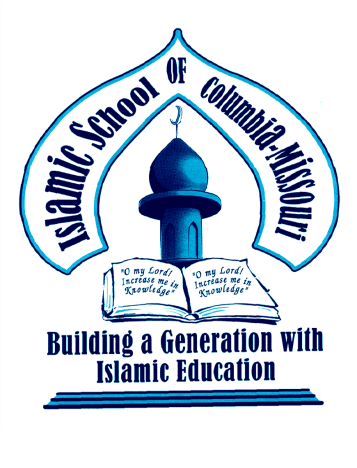 408 Locust St. Columbia, MO 65201Telephone :( 573) 442-1556   Fax: 1-800-531-8816Email:  iscmschool@gmail.com2018-2019 Enrollment Packet “Read in the name of your Lord who created….Who taught by the pen	Taught man which he knew not.”  Qur`an: 96: 1-5Dear Parents:	Assalamu Alaikum.The Islamic School of Columbia-Missouri welcomes you and your child to another school year.  We are happy that you chose this school, and pray to Allah (SWT) that this will be an enjoyable and productive year for your child.  . Below is useful information that you should be aware of.Starting Date:  		Monday, August 14, 2018Registration:	Your child must be registered before attending school.  Please turn in your child’s enrollment form (for new students) or Health history Authorization form or Emergency Information Form (for new student) prior to August 16 to the school office.Immunizations:             An up-to-date immunization record must be in the school office before your child can be admitted into the classroom.Birth date:	For newly-incoming students, please provide a copy of a birth certificate or any other document that shows your child’s date of birth to the school office.Enrollment Age:	Students should turn age 5 on or before July 31st  to enroll in KG, age 3 for Preschool and age 6 for First grade.The above documents, registration form, emergency form, immunization record, and birth certificate and/or documents of birth date verification, need to be returned to the school office no later than August 7th, 2018. All documents must be completed and on file before a student can begin school. After School Child Care: There will be an after school childcare program available daily between 3:45 p.m. and 4:45 p.m. for a monthly fee of $150.  If you are interested in enrolling your child in this program, please fill out the attached form and return it to the school office.  All students who are not picked up by a parent/guardian by 3:45 and are not enrolled in the after-school care program will be charged a late pick up fee for after school care. Charges for late pick up are as follows: $10 per day/per child if late from 15-30 minutes. $20 per day/per child if late 30-60 minutes. $30 per day/per child above 60 minutes. School Hours:	  	7:45 a.m.-3:00 p.m.Drop-Off Time: 	Starts at 7:30 a.m.Daily Assembly: 	7:45 a.m.-8:00 a.m. (Mandatory for all grade levels)Pick-Up Time: 		3:00 p.m.-3:30 p.m.After 3:30 p.m., your child will be taken to the supervised after school child care program.  You will be charged a fee of for the time your child spends in the program.  Lunch/Transportation: Parents are responsible for providing their child’s lunch and transportation.Snow Days/ Early Dismissal: We follow Columbia Public School inclement weather procedure.            Please check local TV (KOMU and KRCG) stations for information.ISCM ADMINISTRATIONIn the Name of Allah, the Most Gracious, the Most MercifulIslamic School of Columbia- Missouri 408 Locust St. Columbia, MO 65201Telephone: (573) 442-1556   Fax: 1-800-531-8816Email:  iscmschool@gmail.com2018-2019 Enrollment Form(Please Complete for Each Child)Child’s First Name:______________ Child’s Last Name______________ Date of Birth: _______________ Age: __________Gender: M / F      Child Primarily Lives With: Mom and Dad, Mom,   Dad   Other: _____________________Name of previous school:___________________________________________________Phone #__________________________________Contact Person__________________________Primary Address: __________________________ City / Zip: ______________________ Home Phone: _____________________________ Mother’s Name: _____________________________________ SS # _________________________ Email: ____________________________________ Cell #: _______________________________ Employer: ________________________________________ Employer Phone: __________________________________ Father’s Name: _____________________________________ SS # _________________________Email: ____________________________________ Cell #: _______________________________ Employer: ________________________________________ Employer Phone: __________________________________ Persons (other than parents) authorized to take child from the school:Name: ______________________________ Phone  __________________ Relationship: ______________ Name: ______________________________ Phone  __________________ Relationship: ______________ Name: ______________________________ Phone  __________________ Relationship: ______________ _______________________________________       		   ________________________      Parent/Legal Guardian Signature                                   		          DateIn the Name of Allah, the Most Gracious, the Most MercifulIslamic School of Columbia- Missouri 408 Locust St. Columbia, MO 65201Telephone:  (573) 442-1556   Fax: 1-800-531-8816Email:  iscmschool@gmail.comChild’s Personal Development (For Preschool only)SOCIAL RELATIONSHIPSHas he/ she had experience playing with other children?   	YES			NODescribe your child’s social activities:  ________________________________________________________________________________________________________________________________________________________________________Does he/she enjoy being alone? __________________________________________________________How does he/she relate to strangers? ______________________________________________________Does he/she demand a lot of adult attention? _________________________________________________Favorite toys and activities at home: ________________________________________________________Does he/she like to be read to? ___________________________________________________________List child’s favorite activities: _____________________________________________________________FEEDING Does your child enjoy eating? 				YES			NODoes your child eat unassisted? 				YES			NOAre there any special feeding problems? ____________________________________________________SLEEPINGIs your child toilet trained?					 YES			NOWhat time does your child goes to bed at night? ______________________ Awakens? _______________What does he/she take to bed with him? _____________________________________________________Does he/she take naps, and at what times? __________________________________________________COMMENTSIn what particular ways can we help your child this year? _________________________________________________________________________________________________________________________________________________________________________________________________________________       		   ________________________      Parent/Legal Guardian Signature                                   		          DateStudent Emergency FormThis form should be completed by all studentsSchool Year: _________________Student's Name: _______________________________________________________________________________                                    	 Last			 		First		 	         	MiddleFather's Name: _________________________________________________________________________Address: ________________________________________________________________________________Home phone # (         ) ____________________________Mobile phone # (         ) ___________________E-mail address (important) _________________________________________________________________Employer: ____________________________________Work phone # (        ) ______________________Mother's name: ______________________________________________________________________Street Address:________________________________________________________________________Home phone # (        ) _____________________________Mobile phone # (       ) ____________________E-mail address (important) ________________________________________________________________Employer: ________________________________________Work phone # (       ) _____________________Persons (other than parents) authorized to take your child from the school:Name: _________________________________________Phone #_____________________Relationship:_________Name: _________________________________________Phone #_____________________Relationship_________In case of emergency, contact: Name: _____________________________________Phone #': __________________________________________________________________				________________________                Parents/Legal guardian signature							DateHealth HistoryName:  ___________________________________________________ Date of Birth: ______________   	First 			Middle			LastAddress: ____________________________________________________________________________ Phone (H) ________________________________  Cell______________________________________Name of Insurance Company: ________________________________ Policy # __________________Name of Physician: ____________________________________ Phone __________________________Does your child have any chronic diseases or other health problems that might interfere medical or surgical treatment? Yes: ______________ No: __________________(If yes, please specify)______________________________________________________________________Does your child have any of the following? (Please check those that apply)___ Asthma	___ Diabetes	___Convulsion___ Heart trouble	___Frequent cold	___Stomach Upsets___ Fainting Spells	___Urinary Problems	___Problems with skin rash___ Problems with soiling	___Problems with diarrhea	___Problems with constipation___ Frequent sore throats	___Frequent ear infectionHas your child had any of the following diseases? (Please check those that apply)_____ Mumps	____Worms	___ Impetigo_____ Ringworms	___ Bronchitis	___ Head lice_____ Chickenpox	___ Hepatitis	___Scarlet Fever_____ Tuberculosis	___Measles (hard)	___ Poliomyelitis_____ Whooping Cough	___German MeaslesDoes your child take any medication one regular basis?      Yes: _______ No: ______(If yes, please explain) _____________________________________________________________________When was your child’s last Physical examination, and for what purpose? _________________________Allergies (if any) ________________________________________________________________By signing this healthy form, you are giving permission to the Islamic School of Columbia- MO release the medical information to medical personnel in an emergency.Parent’s signature: ___________________________________________ Date: _________________Registration requirementsAgain, welcome to, Islamic School of Columbia-Missouri, an ‘Ibadah and Da’wah based institution. May the peace and blessings of Allah be upon you and your family.Registration FormRegistration Fee*Enrollment Form Annual fees for books, computer, school events **Birth CertificateProof of ResidencyCurrent Immunization RecordsProof of Legal Custody (if applicable)Completed Registration formStudent Emergency FormHealth/Medical History FormAuthorization for Emergency Medical careField Trip permissionAfter-School Child Care Enrollment Form (optional)Parent-Teacher Association (PTA) Membership Form. One form per family is required, 